
Weekly Goal:Notes:Notes:	Chores and Tasks – Reward ChartChores and Tasks – Reward ChartChores and Tasks – Reward ChartChores and Tasks – Reward ChartChores and Tasks – Reward ChartChores and Tasks – Reward ChartChores and Tasks – Reward ChartChores and Tasks – Reward ChartChores and Tasks – Reward ChartChores and Tasks – Reward ChartChores and Tasks – Reward ChartChores and Tasks – Reward ChartChores and Tasks – Reward ChartChores and Tasks – Reward ChartChores and Tasks – Reward ChartName: Name: Week:Week:PointsPointsMonTuesWedThursThursFriSatSunTotalMorningMorningMorningMorningSlept all night in own bedSlept all night in own bedSlept all night in own bedSlept all night in own bed4040Make BedMake BedMake BedMake Bed1010Brush Teeth for 2 minutes in the morningBrush Teeth for 2 minutes in the morningBrush Teeth for 2 minutes in the morningBrush Teeth for 2 minutes in the morning1010DaytimeDaytimeDaytimeDaytimeCleanup Toys /  Clean RoomCleanup Toys /  Clean RoomCleanup Toys /  Clean RoomCleanup Toys /  Clean Room2020Completed Chores Completed Chores Completed Chores Completed Chores 10 - 3010 - 30Read for 30 minutes anytime during the dayRead for 30 minutes anytime during the dayRead for 30 minutes anytime during the dayRead for 30 minutes anytime during the day2020Worked on goal for the week (See below for weekly goal)Worked on goal for the week (See below for weekly goal)Worked on goal for the week (See below for weekly goal)Worked on goal for the week (See below for weekly goal)1010Put dishes in the dishwasherPut dishes in the dishwasherPut dishes in the dishwasherPut dishes in the dishwasher1010EveningEveningEveningEveningTake Bath or ShowerTake Bath or ShowerTake Bath or ShowerTake Bath or Shower2020Brush Teeth for 2 minutes in the eveningBrush Teeth for 2 minutes in the eveningBrush Teeth for 2 minutes in the eveningBrush Teeth for 2 minutes in the evening1010Pickup one of the following: Green Room, Kitchen/Lower LevelPickup one of the following: Green Room, Kitchen/Lower LevelPickup one of the following: Green Room, Kitchen/Lower LevelPickup one of the following: Green Room, Kitchen/Lower Level1010Going to bed on time: 9:30 PMGoing to bed on time: 9:30 PMGoing to bed on time: 9:30 PMGoing to bed on time: 9:30 PM1010Daily Total:Daily Total:Daily Total:Daily Total:200200Reward Usage:Reward Usage:Reward Usage:Reward Usage:Rollover Total:Reward Usage:Reward Usage:Reward Usage:Rollover Total:Reward Usage:Reward Usage:Reward Usage:Reward Usage:Reward Usage:Reward Usage:Reward Usage:Remaining Total After Using Reward:Remaining Total After Using Reward:Remaining Total After Using Reward:Remaining Total After Using Reward:Reward Chart – Use the points earned above towards any of the rewards belowReward Chart – Use the points earned above towards any of the rewards belowReward Chart – Use the points earned above towards any of the rewards belowReward Chart – Use the points earned above towards any of the rewards belowReward Chart – Use the points earned above towards any of the rewards belowReward Chart – Use the points earned above towards any of the rewards belowReward Chart – Use the points earned above towards any of the rewards belowReward Chart – Use the points earned above towards any of the rewards belowReward Chart – Use the points earned above towards any of the rewards belowReward Chart – Use the points earned above towards any of the rewards belowReward Chart – Use the points earned above towards any of the rewards belowReward Chart – Use the points earned above towards any of the rewards belowReward Chart – Use the points earned above towards any of the rewards belowReward Chart – Use the points earned above towards any of the rewards belowReward Chart – Use the points earned above towards any of the rewards below1) Watch TV for 30 minutes: 40 points1) Watch TV for 30 minutes: 40 points1) Watch TV for 30 minutes: 40 points5) $1 Cash: 40 points5) $1 Cash: 40 points9) Weekend Movie Night: 300 points9) Weekend Movie Night: 300 points9) Weekend Movie Night: 300 points9) Weekend Movie Night: 300 points9) Weekend Movie Night: 300 points13) Backrub: 50 points13) Backrub: 50 points13) Backrub: 50 points13) Backrub: 50 points13) Backrub: 50 points2) Play outside for 1 hour: 40 points2) Play outside for 1 hour: 40 points2) Play outside for 1 hour: 40 points6) $10 at Toys R US: 400 points6) $10 at Toys R US: 400 points10) Evening Treat: 40 points10) Evening Treat: 40 points10) Evening Treat: 40 points10) Evening Treat: 40 points10) Evening Treat: 40 points14) 14) 14) 14) 14) 3) Play with toys for 1 hour: 40 points3) Play with toys for 1 hour: 40 points3) Play with toys for 1 hour: 40 points7) $1 of Apple/Google Bucks: 40 points7) $1 of Apple/Google Bucks: 40 points11) Friend over: 100 points11) Friend over: 100 points11) Friend over: 100 points11) Friend over: 100 points11) Friend over: 100 points15)15)15)15)15)4) 1 hour with Dad or Mom: 50 points4) 1 hour with Dad or Mom: 50 points4) 1 hour with Dad or Mom: 50 points8) Ice Cream @ Creamery: 100 points8) Ice Cream @ Creamery: 100 points12) Game Night: 100 points12) Game Night: 100 points12) Game Night: 100 points12) Game Night: 100 points12) Game Night: 100 points16) 16) 16) 16) 16) Behavior Based PointsBehavior Based PointsBehavior Based PointsBehavior Based PointsBehavior Based PointsBehavior Based PointsBehavior Based PointsBehavior Based PointsBehavior Based PointsBehavior Based PointsBehavior Based PointsBehavior Based PointsName: Week:PointsPointsMonTuesWedThursFriSatSunTotalNo SwearingNo Swearing2020Act on first request from Mom or DadAct on first request from Mom or Dad0 - 300 - 30Demonstrated Respect to Parents Demonstrated Respect to Parents 2020Demonstrated Respect to BrotherDemonstrated Respect to Brother2020Accepted limits and boundariesAccepted limits and boundaries2020Expressed Anger Appropriately (No Anger = 30 Points)Expressed Anger Appropriately (No Anger = 30 Points)0 - 300 - 30Completed a Positive Activity   Completed a Positive Activity   2020Bonus Points – What you did especially well today or No FightingBonus Points – What you did especially well today or No Fighting1 – 301 – 30Daily Total:Daily Total:160160Color For Tomorrow (IE: G, Y, R):Color For Tomorrow (IE: G, Y, R):Color Rules and Goals for BehaviorColor Rules and Goals for BehaviorColor Rules and Goals for BehaviorColor Rules and Goals for BehaviorColor Rules and Goals for BehaviorColor Rules and Goals for BehaviorColor Rules and Goals for BehaviorColor Rules and Goals for BehaviorColor Rules and Goals for BehaviorColor Rules and Goals for BehaviorColor Rules and Goals for BehaviorColor Rules and Goals for BehaviorGREENPoints: 100-190GREENPoints: 100-190GREENPoints: 100-190Allowed Benefits and things to do: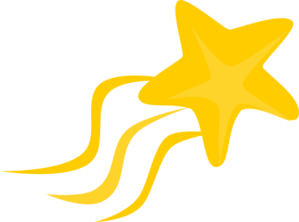 All activities in Reward ChartAllowed Benefits and things to do:All activities in Reward ChartAllowed Benefits and things to do:All activities in Reward ChartAllowed Benefits and things to do:All activities in Reward ChartAllowed Benefits and things to do:All activities in Reward ChartAllowed Benefits and things to do:All activities in Reward ChartAllowed Benefits and things to do:All activities in Reward ChartAllowed Benefits and things to do:All activities in Reward ChartAllowed Benefits and things to do:All activities in Reward ChartYELLOWPoints: 40-99YELLOWPoints: 40-99YELLOWPoints: 40-99Allowed To Do:Play Outside, Play in own room, Watch TV, Play with brother, Play with toysNot allowed to Do:Play with friends, Ice Cream, TreatsAllowed To Do:Play Outside, Play in own room, Watch TV, Play with brother, Play with toysNot allowed to Do:Play with friends, Ice Cream, TreatsAllowed To Do:Play Outside, Play in own room, Watch TV, Play with brother, Play with toysNot allowed to Do:Play with friends, Ice Cream, TreatsAllowed To Do:Play Outside, Play in own room, Watch TV, Play with brother, Play with toysNot allowed to Do:Play with friends, Ice Cream, TreatsAllowed To Do:Play Outside, Play in own room, Watch TV, Play with brother, Play with toysNot allowed to Do:Play with friends, Ice Cream, TreatsAllowed To Do:Play Outside, Play in own room, Watch TV, Play with brother, Play with toysNot allowed to Do:Play with friends, Ice Cream, TreatsAllowed To Do:Play Outside, Play in own room, Watch TV, Play with brother, Play with toysNot allowed to Do:Play with friends, Ice Cream, TreatsAllowed To Do:Play Outside, Play in own room, Watch TV, Play with brother, Play with toysNot allowed to Do:Play with friends, Ice Cream, TreatsAllowed To Do:Play Outside, Play in own room, Watch TV, Play with brother, Play with toysNot allowed to Do:Play with friends, Ice Cream, TreatsREDPoints: 0-39REDPoints: 0-39REDPoints: 0-39Allowed To DoPlay in own room, Play with Brother, Quiet time alone, Read BookNot Allowed to do: Anything ElseAllowed To DoPlay in own room, Play with Brother, Quiet time alone, Read BookNot Allowed to do: Anything ElseAllowed To DoPlay in own room, Play with Brother, Quiet time alone, Read BookNot Allowed to do: Anything ElseAllowed To DoPlay in own room, Play with Brother, Quiet time alone, Read BookNot Allowed to do: Anything ElseAllowed To DoPlay in own room, Play with Brother, Quiet time alone, Read BookNot Allowed to do: Anything ElseAllowed To DoPlay in own room, Play with Brother, Quiet time alone, Read BookNot Allowed to do: Anything ElseAllowed To DoPlay in own room, Play with Brother, Quiet time alone, Read BookNot Allowed to do: Anything ElseAllowed To DoPlay in own room, Play with Brother, Quiet time alone, Read BookNot Allowed to do: Anything ElseAllowed To DoPlay in own room, Play with Brother, Quiet time alone, Read BookNot Allowed to do: Anything Else